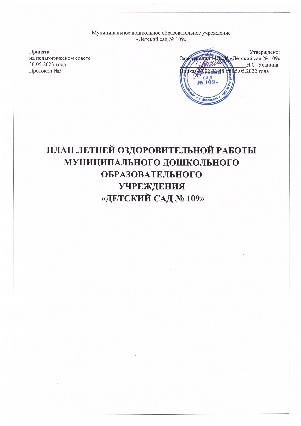 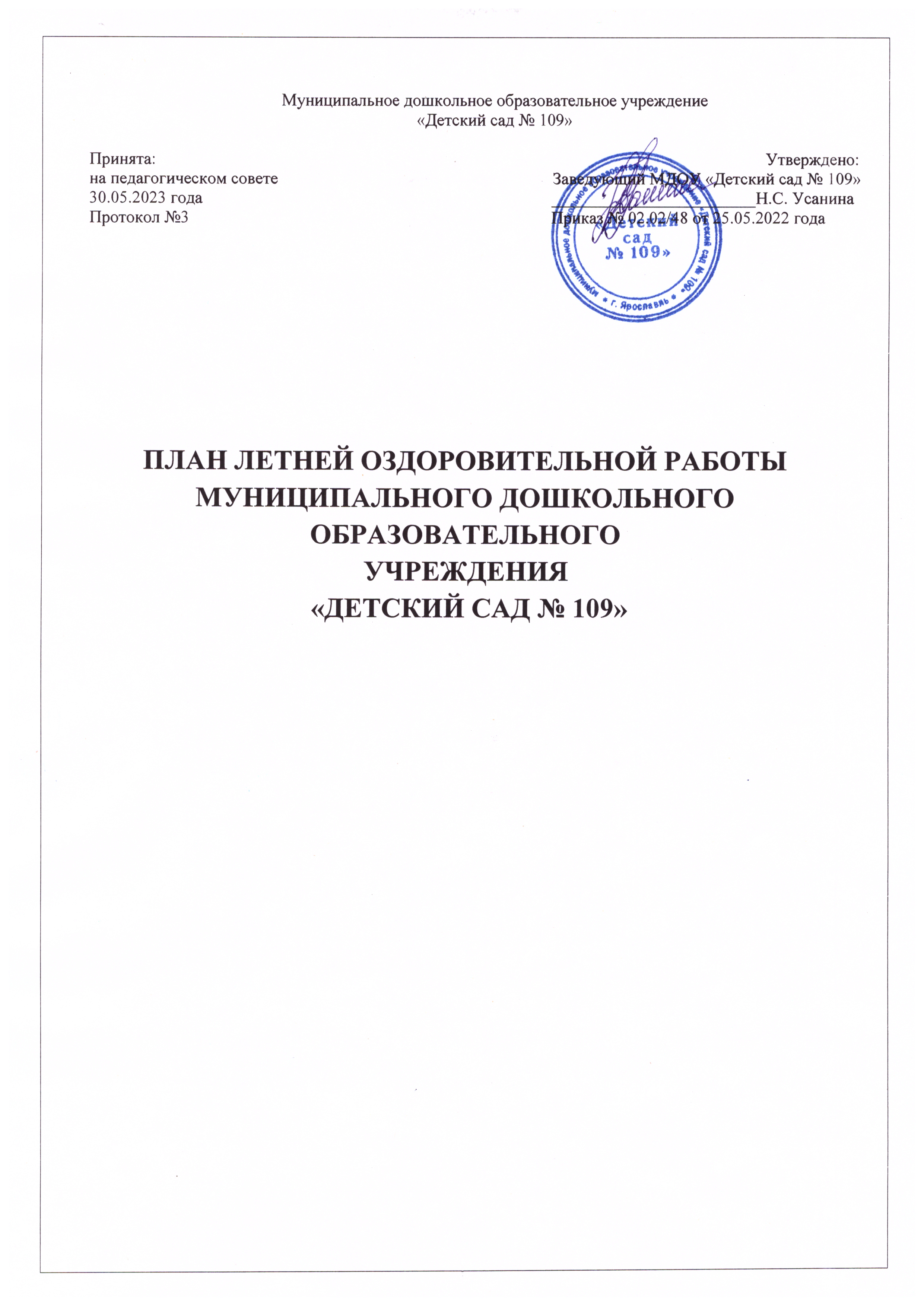 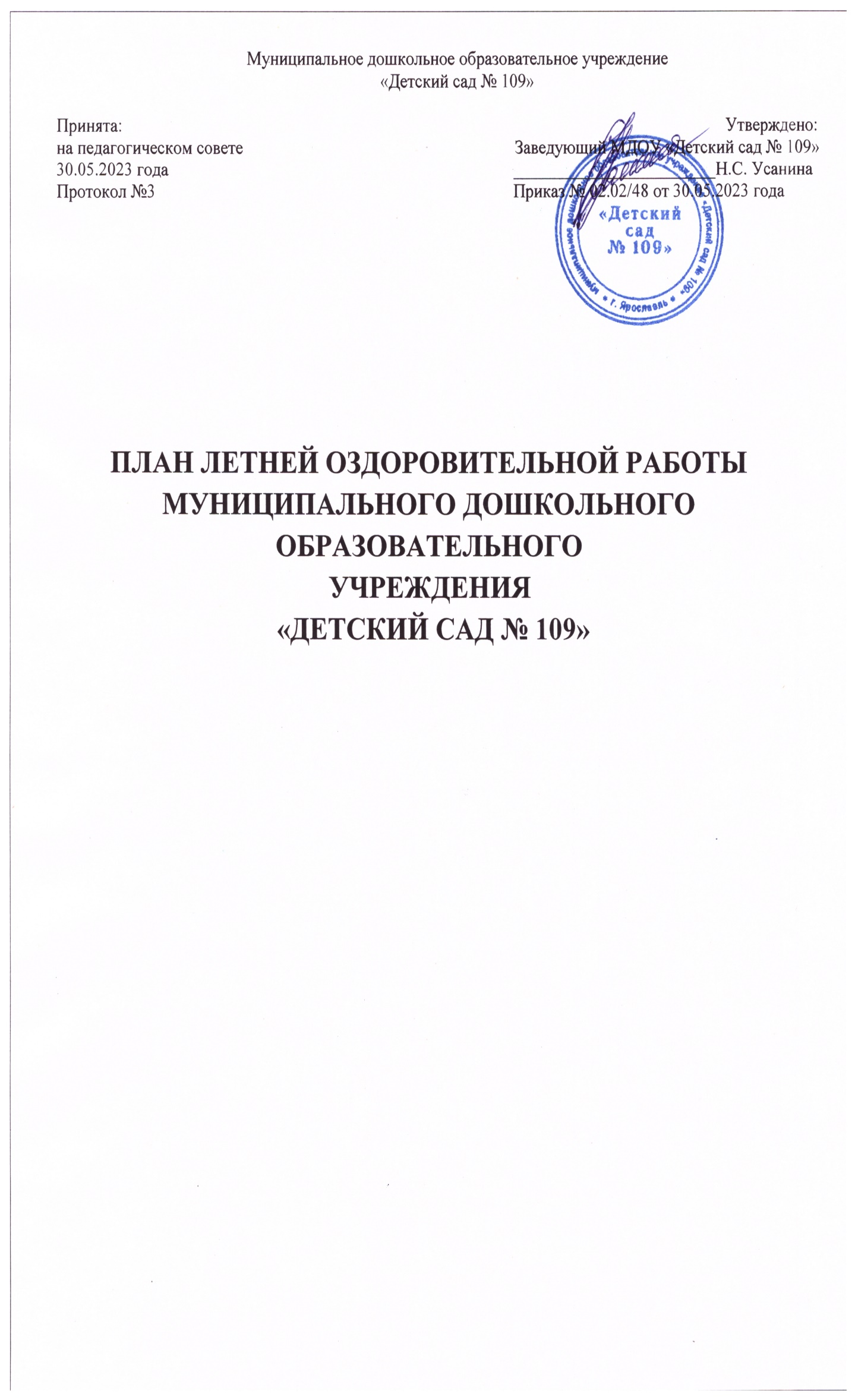 Муниципальное дошкольное образовательное учреждение«Детский сад № 109»  Принята:					                                                                                Утверждено:на педагогическом совете			                              Заведующий МДОУ «Детский сад № 109»                                                            30.05.2023 года                                                                                  ________________________Н.С. Усанина Протокол №3                                                                                     Приказ № 02.02/48 от 30.05.2023 годаПЛАН ЛЕТНЕЙ ОЗДОРОВИТЕЛЬНОЙ РАБОТЫ МУНИЦИПАЛЬНОГО ДОШКОЛЬНОГО ОБРАЗОВАТЕЛЬНОГОУЧРЕЖДЕНИЯ «ДЕТСКИЙ САД № 109»ОглавлениеКомплексно-тематическое планирование летней оздоровительной работы...13Пояснительная записка к программе летней оздоровительной работыДля обеспечения эффективности деятельности во время летней оздоровительной кампании необходимо создание условий для оптимизации интеллектуальной, двигательной, трудовой и других видов деятельности. Это возможно достичь путём рациональной регламентации деятельности, объёма, интенсивности и содержания деятельности, созданием для ребёнка условий психологического комфорта, радостного проживания неповторимого периода детства. Важнейшими компонентами, сберегающими детское здоровье, являются: рациональная организация воспитательно-образовательного процесса, оптимальное для сохранения работоспособности детей сочетание психических и физических нагрузок, взаимодействие всех участников педагогического процесса.Сохранение здоровья детей в образовательном процессе возможно на основе специальных условий, сохраняющих, развивающих и формирующих здоровье детей:комфортная предметно-пространственная среда;благоприятный психологический	микроклимат;реализация индивидуального подхода;построение режима дня с учётом динамики работоспособности детей;введение специальных	мероприятий, направленных на сохранение и повышение здоровья детей;оптимальный	режим	двигательной	активности	детей, 	контроль	над выполнением;интеграция и координация всех участников образовательного	процесса.Принципы построения программы:культуросообразности (культура здоровья и физической активности);природосообразности (сохранение и увеличение резервов здоровья);гуманности (развитие личности в постоянно изменяющемся мире);систематичности и комплексности;личностной ориентированности (учёт индивидуальных особенностей);деятельностный (совершенствование через деятельность);региональности (учёт специфики региона).Физкультурно-оздоровительная работа в летний оздоровительный период строится в соответствии с принципами, регламентирующими деятельность педагогов, 	изложенными	Глазыриной	Л.Д.	«Физическая	культура	– дошкольникам». В ДОУ установилась чёткая система в работе с детьми в области решения задач физического воспитания на основе принципа всестороннего физического развития личности, принципы связи физического воспитания и трудовой практикой, оздоровительной направленности физического воспитания.Названные принципы являются общим руководством к действию во всех сферах физического воспитания для всех возрастных групп.Особое внимание в управлении деятельностью детей в системе занятий физической культурой уделяется организационной деятельности воспитателя,которая сводится к умению регулировать деятельность воспитанника, побуждая к проявлению его духовных начал ко всему, что окружает ребёнка.Исходя из этого, мы руководствуемся следующими принципами управления деятельностью (по Р.М. Чумичевой):принцип фасцинации (от англ. очарование): важным фактором в физическом совершенствовании детей является развитие у них интереса к движению, к двигательным действиям, которые способствуют формированию положительного отношения к окружающей действительности, к предмету, к сверстникам, к себе;принцип синкретичности (от греч. соединение, объединение): этот принцип отражает наличие общих истоков в выборе средств и методов воздействия на ребёнка;принцип творческой направленности: ребёнок самостоятельно создаёт новые движения, основанные на его двигательном опыте и наличия мотива, побуждающего к творческой деятельности.Деятельность МДОУ в летний оздоровительный период направлена в первую очередь на укрепление здоровья ребёнка и призвана решать оздоровительно-образовательные и воспитательные задачи.Занятия физической культурой проводятся в детском саду в организованных и самостоятельных формах двигательной деятельности.Организованные формы двигательной деятельности включают физкультурные занятия 3 раза в неделю с обязательным проведением на воздухе с продолжительностью соответствии с возрастной группой:младшая – 15 мин;средняя – 20 мин;старшая – 25 мин;подготовительная – 30 мин.В двигательный режим включены:утренняя и ритмическая гимнастика;подвижные игры и игровые упражнения, игры с элементами спорта;гимнастика после сна;физкультурные досуги, праздники;дни здоровья;физкультурная минутка;самостоятельная двигательная активность;дыхательная гимнастика;пальчиковая гимнастика;индивидуальная работа.Цели и задачи работы в летний оздоровительный периодЛето – особый период в жизни каждого ребёнка, широко дверь в мир природы, дающий малышу, при открывающий поддержке воспитывающих взрослых, уникальную возможность познания, новых открытий, созидания, общения.Цель:сохранение	и	укрепление	физического	и	психического	здоровьявоспитанников в летний период с учётом их индивидуальных особенностей, удовлетворение потребностей растущего организма в летнем отдыхе, творческой деятельности и движении.Основные задачи:Образовательная область «Физическое развитие»:всесторонне совершенствовать физические функции организма;повышать работоспособность детского организма через различные формы закаливания;формировать	интерес	и	потребность	в	занятиях	физическими упражнениями;удовлетворять естественную потребность в движении, создавать условия для демонстрации двигательных умений каждого ребенка;способствовать предупреждению заболеваемости и детского травматизма.Образовательная область «Художественно-эстетическое развитие»:закреплять и углублять музыкальные впечатления, полученные в течение года;активизировать воображение, инициативу, творчество ребенка;развивать основы музыкально-театральной культуры, духовно обогащать детей положительными эмоциями;развивать коммуникативные навыки в различных ситуациях общения: со сверстниками, педагогами, родителями и другими людьми;развивать умения передавать настроение, состояние, отношение к изображаемому, экспериментировать с различными видами и способами изображения.Образовательная область «Познавательное развитие»:развивать навыки общения со сверстниками, взрослыми и окружающей природой;обеспечить широкие возможности для использования всех пяти органов чувств: видеть, слышать, трогать руками, пробовать на вкус, чувствовать различные элементы окружающего мира.Образовательная область «Речевое развитие»:обогащать активный словарь воспитанников;развивать речевое творчество;знакомить детей с книжной культурой, детской литературой, пониманию на слух текстов различных жанров детской литературы.Образовательная область «Социально-коммуникативное развитие»:развивать игровую деятельность воспитанников;приобщение к элементарным общепринятым нормам взаимоотношений со сверстниками и взрослыми;развивать трудовую деятельность, воспитывать ценностное отношение к собственному труду, труду других людей, его результатам;формировать представление об опасных для человека и окружающего мира природы ситуациях и способах поведения в них.Особенности	организации	воспитательно-образовательного процессаЛетняя оздоровительная работа составлена с учетом календарно-тематического планирования по неделям. Каждая неделя состоит из трех этапов:первый этап (подготовительный): знакомство с темой, определение круга интересов согласно возрастным особенностям детей, совместное составление с детьми плана недели);второй этап (исследовательско-творческий): наблюдение за различными объектами согласно тематике недели, опытно-экспериментальная деятельность, труд в природе, побуждение к открытиям, продуктивные виды деятельности, конструирование, музыкальные игры, чтение и т.п.;третий этап (заключительный): подведение итогов недели – развлечения, конкурсы, театрализованная деятельность и т.п.В зависимости от погодных условий прием воспитанников осуществляется на свежем воздухе, длительность прогулок увеличивается с целью максимального пребывания детей на свежем воздухе.Утреннюю гимнастику, физкультурную непосредственно- образовательную деятельность необходимо проводить на свежем воздухе в соответствующей погоде одежде.Основные направления летней оздоровительной работы:Спортивно-оздоровительное направление: спортивные соревнования, эстафеты, день здоровья, беседы о здоровом образе жизни, подвижные игры на свежем воздухе, дополнительная витаминизация, закаливающие мероприятия.Творческо-досуговое направление: конкурсы и выставки детского творчества, мини-концерты, мастер-классы.Познавательное направление: беседы, выставки, экскурсии, экспериментальная деятельность, акции.Участники: педагогический коллектив, воспитанники детского сада и их родители (законные представители).Задачи работы с педагогами:повышение компетентности педагогов в вопросах организации летней оздоровительной работы;обеспечение	методического	сопровождения	для	планирования	и организации летнего отдыха.Задачи работы с родителями:повышение компетентности родителей в вопросах организации летнего отдыха детей;привлечение семей к участию в воспитательном процессе на основе педагогики сотрудничества;осуществление педагогического и санитарного просвещения родителей по вопросам воспитания и оздоровления детей в летний период.Период проведения: с 01.06.2023 по 31.08.2023Предполагаемые результаты реализации плана работы:улучшение состояния физического и психического здоровья дошкольников (отсутствие пропусков по болезни);развитие у детей познавательной активности, творческих способностей, коммуникативных навыков (активность участия в предлагаемой деятельности, умение вести ролевой диалог со взрослыми, со сверстниками, демонстрировать и презентовать свою деятельность);овладение навыками поведения в различных опасных ситуациях (положительные результаты опроса, активность участия в интеллектуальных и ролевых играх);повышение профессионального мастерства педагогов и сотрудников ДОУ (разработка и внедрение педагогических проектов, организация общих мероприятий);овладение педагогами современными образовательными технологиями;овладение детьми новыми навыками и умениями, готовыми в любой жизненной ситуации к их применению;вовлечение родителей в образовательный процесс (участие в совместных мероприятиях, помощь в организации работы в летней оздоровительный период).Программно-методическое	обеспечение	по	развитию двигательной активности детей на летнюю оздоровительную кампаниюДокументы, регламентирующие деятельность ДОУ в летнийпериодПроведение профилактических, закаливающих, оздоровительных и воспитательных мероприятий с детьми в летний период регламентируют:Нормативные документы:Основная общеобразовательная программа дошкольного образовательного учреждения «Детский сад № 109»Постановление Главного государственного санитарного врача Российской Федерации от 28.09.2020 № 28 «Об утверждении санитарных правил СП 2.4. 3648-20 «Санитарно-эпидемиологические требования к организациям воспитания и обучения, отдыха и оздоровления детей и молодежи»;Федеральный государственный образовательный стандарт дошкольного образования, Приказ Минобрнауки России № 1155. (утв. приказом Министерства образования и науки РФ от 17 октября 2013 г. N 1155) С изменениями и дополнениями от: 21 января 2019 г., 8 ноября 2022 г.Внутренние приказы:«Об организации и проведении летней оздоровительной кампании в МДОУ «Детский сад № 109»;«О создании рабочей группы по разработке плана подготовки ДОУ к летней оздоровительной кампании»; «Об усилении мероприятий по охране труда, охране жизни и здоровья детей в ДОУ в летний период»; «Об организации питьевого режима».Организация летней оздоровительной кампании в ДОУАДМИНИСТРАТИВНО-ХОЗЯЙСТВЕННАЯ РАБОТАРУКОВОДСТВО И КОНТРОЛЬОРГАНИЗАЦИОННО-ПЕДАГОГИЧЕСКАЯ РАБОТАМЕТОДИЧЕСКАЯ РАБОТА№ п/п 1Содержание работыКонсультация «Подготовка и проведение работы с детьми летом»Сроки 01.06.2023Ответственные воспитатели групп, специалисты ДОУПодготовкой	раздаточногоинформационного материала для педагогов всех возрастных групп по следующим темам:подвижные игры на свежем воздухе;информация для родителей;Семинар-практикум	 «Развитиедетских взаимоотношений в коллективе»                            Игра-викторина «Организация   детскойпознавательной деятельности в условиях лета»Выставка	методической	литературы«Проектная деятельность в ДОУ».                                 Методические рекомендации «Игры напрогулке»Консультация	«Роль	педагога	вхудожественно-эстетическом	развитиидетей»Консультация	«Роль	педагога	вфизкультурно-оздоровительном развитии детей»Консультация «Роль педагога в психолого- педагогическом развитии детей»Консультация для родителей «Здравствуй, детский сад»01.06.202301.06.2023- 03.06.202314.06.2023- 24.06.202327.06.2023- 30.06.202301.07.2023- 08.07.202311.07.2023- 15.07.202318.07.2023- 22.07.202325.07.2023- 29.07.202315.08.2023- 19.08.2023старший воспитательпедагог-психологстарший воспитательстарший воспитательстарший воспитательмуз.руководительинструктор по физ.культурепедагог-психолог Заведующий,старший воспитательВОСПИТАТЕЛЬНО-ОБРАЗОВАТЕЛЬНЯ РАБОТАФИЗКУЛЬТУРНО-ОЗДОРОВИТЕЛЬНАЯ РАБОТАРАБОТА С РОДИТЕЛЯМИ№ВидыНаименование1Утренняя гимнастикаК.С. Бабина «Комплексы утренней гимнастики в детском саду»;А. Шкода «Гимнастика маленьких волшебников»2Гимнастика после дневного снаН.Н.	Ефименко	«Театр	физического	воспитания	и оздоровления дошкольников и младших школьников»;А.	Шкода,	Т.	Нестерюк	«Гимнастика	маленьких волшебников»;А.Н. Стрельникова «Дыхательная гимнастика»3Пальчиковая гимнастика-	Савина Л.П. «Пальчиковая гимнастика»4Психогимнастика-	М. И. «Психогимнастика»5Подвижные игрыЕ.А. Тимофеева «Подвижные игры с детьми младшего дошкольного возраста»;Э.Й. Адашкявичене «Спортивные игры и упражнения в детском саду»;А.Б.   Лагутин	А.П.Матвеев «Помогите ребёнку стать сильным и здоровым»;Е.Н. Вавилова «Развивайте удошкольников ловкость, силу, выносливость», «Учите бегать, прыгать, лазать, метать»;В.Г. Фролов «Физкультурные занятия, игры и упражнения на прогулке»;В.Н. Дмитриев «Игры на свежем воздухе»6Профилактические и закаливающие мероприятияТ.Л. Богина, Н.Т. Терехова «Режим дня в детском саду»;В.И. Теленчи «Гигиенические основы воспитания детей от 3 до 7 лет»;Е.Н. Вавилова «Укрепляйте здоровье детей»;А.П. Лаптев «Закаливайтесь на здоровье»;С.М. Мартынов «Здоровье ребёнка в ваших руках»№ п/пСодержаниеСрокиОтветственные1Ремонт	игрового	оборудования	на участке детского сада, его покраскамайзам. по АХЧ2Проведение		ревизии	существующего инвентаря,	оборудования,	комплектовигрового и физкультурно-спортивного оборудования для детей25.05.2023- 29.05.2023зам. по АХЧ3Проведение инструктажа педагогов, обслуживающего персонала по вопросам охраны жизни и здоровья детей при организации летних оздоровительныхмероприятий, праздников, игр, походов, экскурсий25.05.2023- 29.05.2023старший воспитатель4Очистка территории детского сада от дикорастущих растенийпостояннозам. по АХЧ5Осмотр готовности территории, оборудования на предмет его целесообразности и безопасности01.06.2023старший воспитатель, зам. по АХЧ№ п/пСодержание работыСрокиОтветственные1Тематическая проверка готовности ДОУ к летнему периоду:создание условий для игр детей на участках;озеленение участков и территории ДОУдо 01.06.2023Заведующий, старший воспитатель, зам. по АХЧ2Выполнение инструкций по охране жизни и здоровья детей, противопожарной безопасности, профилактике дорожно- транспортного травматизма01.06.2023- 31.08.2023старший воспитатель, зам. по АХЧ3Организация питьевого режима в летний период01.06.2023- 31.08.2023старший воспитатель4Контроль организации детской опытно- экспериментальной,	экологической деятельности в летний период01.06.2023- 31.08.2023старший воспитатель5Контроль проведения физкультурно- оздоровительной деятельности на прогулке01.06.2023- 31.08.2023старший воспитатель6Организация	питания:	витаминизация, контроль калорийности пищи01.06.2023- 31.08.2023зам. по АХЧ7Создание условий для благополучного прохождения	адаптационного	периода вновь поступивших детей31.08.2023старший воспитатель, педагог-психолог8Осмотр   групп	«Готовность к новому учебному году»24.08.2023- 31.08.2023Заведующий, старший воспитатель, зам. по АХЧ№ п\пСодержание работыСрокиОтветственные1Утверждение	плана	летней оздоровительной работы на 2022 годМайЗаведующий, старший воспитатель2Проведение инструктажа педагогов перед началом летнего периода:профилактика детского травматизма;охрана жизни и здоровья детей в летний период;организация и проведение походов и экскурсий за пределы детского сада;правила оказания первой помощи;охрана	труда	и	выполнение требований   техники	безопасности на01.05.2023- 31.05.2023Заведующий, старший воспитатель, зам. по АХЧрабочем месте3Проведение контроля за соблюдением требований	санитарно- эпидемиологических требований в летнийпериод01.06.2022- 31.08.2022зам. по АХЧ4Проведение инструктажа для детей:по предупреждению травматизма на прогулках;соблюдение правил поведения в природе, на улице, во время выхода за территорию ДОУ01.06.2022- 31.08.2022воспитатели групп5Составление отчётов за летний период о выполнении намеченного плана работы31.08.2022воспитатели групп, педагог-психолог11Круглый	стол	«Итоги	летней оздоровительной программы»29.08.2023- 31.08.2023старший воспитатель№ п/пСодержание работыСрокиОтветственные1Проведение организованной деятельности согласно сетке летней оздоровительной работы01.06.2023- 31.08.2023старший воспитатель2Регулярное проведение развлечений и досуговых мероприятий с детьми, игровая деятельность согласно требованиям программы «От рождения до школы» под ред. Н.Е. Вераксы01.06.2023- 31.08.2023воспитатели групп, специалисты ДОУ3Работа с воспитанниками по предупреждению бытового и дорожного травматизма (беседы, развлечения, игры)01.06.2023- 31.08.2023воспитатели групп, специалисты ДОУ4Экологическое воспитание воспитанников (беседы, 	экскурсии, 	прогулки, наблюдения, эксперименты)01.06.2023- 31.08.2023воспитатели групп, специалисты ДОУ5Организация оздоровительной работы:прием детей на свежем воздухе;длительное	пребывание	на	свежем воздухе;проведение	гимнастики	на	свежем воздухе;проведение спортивных игр;прогулки-походы;спортивные развлечения01.06.2023- 31.08.2023воспитатели групп, специалисты ДОУ№ п/пСодержаниеСрокиОтветственные1Консультация	для	обслуживающего персонала: «Особенности санэпидрежима в летний, оздоровительный период, опасность		желудочно-кишечныхинфекций»31.05.2023зам. по АХЧ2Оптимизация режима дня01.06.2023старший воспитатель3Соблюдение питьевого режима01.06.2023- 31.08.2023старший воспитатель4Контроль	за	калорийностью	и витаминизацией пищи01.06.2023- 31.08.2023врач5Обеспечение	разнообразия	пищи,	её качественное	приготовление,		вкусовыепараметры01.06.2023- 31.08.2023повара6Организация	систематического закаливания детей (солнце, воздух, вода):воздушные и солнечные ванны;босохождение;контрастное умывание, гигиеническое обливание ног01.06.2023- 31.08.2023старший воспитатель7Регулярное проведение утренней гимнастики, физкультурных мероприятий на воздухе01.06.2023- 31.08.2023инструктор по физической культуре8Постоянный контроль санитарного состояния помещений и участка детского сада01.06.2023- 31.08.2023старший воспитатель, зам. по АХЧ9Строгий контроль за сроками реализации продуктов питания01.06.2023- 31.08.2023зам. по АХЧ, кладовщик10Проверка территории детского сада на наличие ядовитых грибов, ягод и их уничтожение01.06.2023- 31.08.2023зам. по АХЧ11Регулярный осмотр кожи, зева, волосистой части головы детей, профилактика педикулёза01.06.2023- 31.08.2023врач, воспитатели№ п/пСодержание работыСрокиОтветственные1Проведение консультаций для родителей по запросам01.06.2023- 31.08.2023воспитатели групп, педагог-психолог2Консультация «Чем заняться с детьми летом»06.06.2023- 10.06.2023воспитатели групп, педагог-психолог3Тренинг «Мудрость родительской любви»01.07.2023- 08.07.2023воспитатели групп педагог-психолог5Прием вновь поступающих детей: социологическое исследование состава семей, подготовка и подписание договоров с родителями о сотрудничестве, общее собрание для родителей вновь поступающих детей«Давайте знакомиться!»24.08.2023- 31.08.2023Заведующий, старший воспитатель, воспитатели групп6Оформление родительских уголков и наглядной информации в группах, стендах ДОУ к новому учебному году24.08.2023- 31.08.2023старший воспитатель, воспитатели групп6.	Комплексно-тематическое	планирование	летней оздоровительной работы6.	Комплексно-тематическое	планирование	летней оздоровительной работы6.	Комплексно-тематическое	планирование	летней оздоровительной работы6.	Комплексно-тематическое	планирование	летней оздоровительной работы6.	Комплексно-тематическое	планирование	летней оздоровительной работы6.	Комплексно-тематическое	планирование	летней оздоровительной работыДатаТематика неделиПланируемые мероприятияОтветственные01.06.2023Дружат дети всей ЗемлиДень защиты детейспортивно-интеллектуальное мероприятие «1 июня – лучший день лета»;конкурс    творческих    работ«От улыбки будет всем светлей»воспитатели групп, инструктор по физ.культуре, муз.руководитель02.06.2023Дружат дети всей ЗемлиДень здорового питаниябеседа о правильном питании«Овощи и фрукты – это лучшие продукты»;веселые старты «В здоровом теле – здоровый дух»воспитатели групп, инструктор по физ.культуре05.06.2023– 07.06.2023Моя РоссияМоя Родинатематическая беседа «Что такое Родина», «Моя малая Родина»;Аппликация «Моя страна – мой дом»воспитатели групп08.06.2023- 09.06.2023Моя РоссияСимволы моей Родинытематическая	беседа«Символы России»;пластилинография	«Флаг России»Герои моей Родинытематическая беседа «Они прославили Россию»;воспитатели групп, инструктор по физ.культуре13.06.2023- спортивное	мероприятие«Спортсмены	–	гордость России»13.06.2023День Россиитематическая игра «Где бы я хотел побывать»;музыкальное	развлечение«Россия – родина моя»воспитатели групп муз.руководитель14.06.2023- 15.06.2023Мир открытийДостижения отечественной наукитематическая	беседа	«Как стать первооткрывателем»;квест-игра «Путешествие с мир открытий»воспитатели групп16.06.2023Удивительный мир исследований- экспериментирование «Я – исследователь»воспитатели групп19.06.2023- 30.06.2023Я выбираю ЗОЖИзучаем правила ЗОЖ-	тематическая	беседа«Главные правила ЗОЖ»;- тематическая	беседа«Полезная и вредная еда»воспитатели групп19.06.2023- 30.06.2023Я выбираю ЗОЖПравильное питание- развлечение «Вкусные загадки»воспитатели групп муз.руководитель19.06.2023- 30.06.2023Я выбираю ЗОЖВ здоровом теле – здоровый духспортивное	развлечение«Спорт – залог здоровья»воспитатели групп, инструктор по физ.культуре03.07.2023- 07.07.2023Моя семьяПраздник для детей 6-7 лет «День семьи, любви и верности»воспитатели групп, инструктор по физ.культуре, муз.руководитель03.07.2023- 07.07.2023Моя семьяРазвлекательная программа «Ромашка на счастье»воспитатели групп, инструктор по физ.культуре, муз.руководитель03.07.2023- 07.07.2023Моя семьяВыставка стенгазет «Моя семья- счастливые моменты»воспитатели групп03.07.2023- 07.07.2023Моя семьяКонкурс рисунков на асфальте «Ромашковый букет»воспитатели групп10.07.2023- 12.07.2023Земля – наш общийДень растенийтематическая	беседа	«Как растут растения»;спортивное развлечение «В лес зеленый мы пойдем»воспитатели групп, инструктор по физ.культуре13.07.2023Земля – наш общийДень животныхтематическая	беседа«Животные моего края»;рисование «Кто  где живет»,«Чьи детки»воспитатели групп17.07.2023домДень охраны окружающей средытематическая	беседа«Красная	книга»,	«Как	мы обижаем природу»;рисование	«Правила поведения в лесу»;дидактическая	игра«Берегите природу»воспитатели групп18.07.2023-21.07.2023Интеллектуальный калейдоскопДень конструирования- квест-игра «Путешествие в мир LEGO»воспитатели групп18.07.2023-21.07.2023Интеллектуальный калейдоскопДень мультипликации- мастер-класс «Волшебная Мультляндия»воспитатели групп18.07.2023-21.07.2023Интеллектуальный калейдоскопДень робототехники-	фестиваль «Робо-Бум»старший воспитатель18.07.2023-21.07.2023Интеллектуальный калейдоскопДень экспериментирования- мастер-класс «Чудеса науки»старшийвоспитатель18.07.2023-21.07.2023Интеллектуальный калейдоскопДень исследований- конкурс	исследовательских проектов группвоспитатели групп24.07.202331.07.2023Все профессии важныПрофессии моей семьи- тематическая	беседа«Профессии моей семьи»воспитатели групп24.07.202331.07.2023Все профессии важныЯ – профессионалподвижная	игра	«Все профессии важны»;выставка творческих работ«Мои любимые профессии»воспитатели групп старший воспитатель01.08.2023- 04.08.2022Юные пешеходыРазный транспорт- подвижная игра «Пешеходы и транспорт»;воспитатели групп01.08.2023- 04.08.2022Юные пешеходытематическая беседа «Улица полна неожиданностей»;дидактическая игра «Угадайтранспорт»01.08.2023- 04.08.2022Юные пешеходыПешеход на дорогесюжетно-ролевая	игра«Пешеходы и транспорт»;тематическая беседа «Должен помнить пешеход»воспитатели групп01.08.2023- 04.08.2022Юные пешеходыДорожное приключениетематическая	беседа	«Что нужно для путешествий»;спортивное	развлечение«Едем на море»воспитатели групп, инструктор по физ.культуре07.08.2023-11.08.2023Неделя спортаДни видов спорта- тематические беседы о видах спорта и шахматный турнир«Юный шахматист»воспитатели групп07.08.2023-11.08.2023Неделя спортаИграя, развиваемся- футбол – спорт для самых сильныхвоспитатели групп, инструктор пофиз.культуре07.08.2023-11.08.2023Неделя спортаМоя семья и спорт- музыкально-спортивное развлечение		«Заниматься спортом	–	весело	и	по- семейному!»воспитатели групп, инструктор по физ.культуре14.08.23- 18.08.23В гостях у сказкиДобро побеждает во всех сказках- выставка	работ	 «Мои любимые сказки»воспитатели групп14.08.23- 18.08.23В гостях у сказкиВ гостях у сказки- театральные сценки ко Дню знанийвоспитатели групп21.08.23- 31.08.22До свидания, лето!До свидания, лето!- тематические	мероприятия во всех группах ДОУ«Лето красное, прекрасное!»воспитатели групп, инструктор по физ.культуре